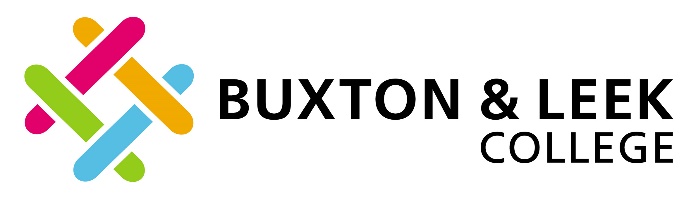 Bus Timetable: Buxton Devonshire Dome/ Harpur Hill Unit 28 Morning:Bus leaves Buxton Dome to Harpur Hill.Lunch Time: Bus leaves Harpur Hill to Buxton Dome.Lunch Time: Bus leaves Buxton Dome to Harpur Hill.Afternoon: Bus leaves Harpur Hill to Buxton Dome.Monday09.30am12.00pm12.50pm4.15pmTuesday Wednesday09.30am12.00pm1.15pm4.00pmThursday09.30am12.45pm1.15pm4.15pmFriday09.30am12.00pm1.00pm3.45pm